РОЗКЛАД НАВЧАЛЬНИХ ЗАНЯТЬ
Спеціальність «Дизайн»                       3 курс                           ОР Бакалавр                     Заочна форма навчанняРозклад групи Дз-33 з 09.10.2021 по 16.10.202109.10.2021 Субота11.10.2021 Понеділок12.10.2021 Вівторок13.10.2021 Середа16.10.2021 СуботаРозклад групи Дз-34 з 09.10.2021 по 16.10.202109.10.2021 Субота11.10.2021 Понеділок12.10.2021 Вівторок13.10.2021 Середа16.10.2021 СуботаРозклад групи Дз-35 з 09.10.2021 по 16.10.202109.10.2021 Субота11.10.2021 Понеділок12.10.2021 Вівторок13.10.2021 Середа16.10.2021 СуботаПрикарпатський національний університет імені Василя СтефаникаНавчально-науковий Інститут мистецтвПрикарпатський національний університет імені Василя СтефаникаНавчально-науковий Інститут мистецтвПрикарпатський національний університет імені Василя СтефаникаНавчально-науковий Інститут мистецтвЗатвердженоДиректор ____Грицан А.В."___"______________2021р.108:30
09:50Всі зазначені у цьому розкладі заняття (окрім іноземної  мови та філософії) будуть проводитися разом із студентами денної форми навчання.Заняття з навчальних дисциплін: «Іноземна  мова», «Філософія», «Художня культура» та «Історія і теорія мистецтва та дизайну середовища»  будуть  відбуватися онлайн. Всі інші заняття проводяться офлайн.1*08:45
10:05Всі зазначені у цьому розкладі заняття (окрім іноземної  мови та філософії) будуть проводитися разом із студентами денної форми навчання.Заняття з навчальних дисциплін: «Іноземна  мова», «Філософія», «Художня культура» та «Історія і теорія мистецтва та дизайну середовища»  будуть  відбуватися онлайн. Всі інші заняття проводяться офлайн.210:05
11:25311:40
13:00413:15
14:35514:50
16:10322
Монолатій Т.П. Збірна група ІМ-3.1
Англійська мова (ПрС)https://meet.google.com/bze-evic-czh?fbclid=IwAR0dM8Nj9dGDJtLwVCqrHStXwRbX8sv_XZcDhp4UMTAaK2-6mpw__2P0g6A616:25
17:45322
Монолатій Т.П. Збірна група ІМ-3.1
Англійська мова (ПрС)https://meet.google.com/bze-evic-czh?fbclid=IwAR0dM8Nj9dGDJtLwVCqrHStXwRbX8sv_XZcDhp4UMTAaK2-6mpw__2P0g6A108:30
09:50дист.
303
Хомин В.М. Проектування житлових приміщень (ПрС)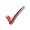 
https://us04web.zoom.us/j/7207555323?pwd=MVZGNWp1alBBUjlzcXcycW9vbStwZz09210:05
11:25дист.
303
Хомин В.М. Проектування житлових приміщень (ПрС)
https://us04web.zoom.us/j/7207555323?pwd=MVZGNWp1alBBUjlzcXcycW9vbStwZz09311:40
13:00413:15
14:35514:50
16:10616:25
17:45322
Возняк С.В. Збірна група Ф-яз/ф
Філософія (Л)https://accounts.google.com/ServiceLogin/webreauth?passive=1209600&osid=1&continue=https%3A%2F%2Fmeet.google.com%2Frti-rfje-xip%3Ffbclid%3DIwAR009eMJtpvjEAve0VftI0kbCElMB5LQI2e_sEIKSZx2KiMVZqUFpvCWnUM&followup=https%3A%2F%2Fmeet.google.com%2Frti-rfje-xip%3Ffbclid%3DIwAR009eMJtpvjEAve0VftI0kbCElMB5LQI2e_sEIKSZx2KiMVZqUFpvCWnUM&authuser=0&flowName=GlifWebSignIn&flowEntry=ServiceLogin717:55
19:15322
Возняк С.В. Збірна група Ф-яз/ф
Філософія (Л)https://accounts.google.com/ServiceLogin/webreauth?passive=1209600&osid=1&continue=https%3A%2F%2Fmeet.google.com%2Frti-rfje-xip%3Ffbclid%3DIwAR009eMJtpvjEAve0VftI0kbCElMB5LQI2e_sEIKSZx2KiMVZqUFpvCWnUM&followup=https%3A%2F%2Fmeet.google.com%2Frti-rfje-xip%3Ffbclid%3DIwAR009eMJtpvjEAve0VftI0kbCElMB5LQI2e_sEIKSZx2KiMVZqUFpvCWnUM&authuser=0&flowName=GlifWebSignIn&flowEntry=ServiceLogin108:30
09:50210:05
11:25311:40
13:00дист.
Нагорняк Х.М. Історія і теорія мистецтва та дизайну середовища (Л)
https://meet.google.com/hif-gmxw-neg413:15
14:35дист.
412а
Марищук Т.В. Декор і орнамент (ПрС)
https://zoom.us/j/8098683333?pwd=dGRZK292TVBiaVRUeDlreFJ5VmZLQT09108:30
09:50дист.
412а
Калиновська І.М. Потік Д-33, Д-34
Художня культура (Л)
https://us04web.zoom.us/j/77576700136?pwd=dGJDVDdWQWdFWGQvZXBTcitSWEJVQT09108:30
09:50210:05
11:25311:40
13:00322
Возняк С.В. Збірна група Ф-яз/ф
Філософія (Л)https://accounts.google.com/ServiceLogin/webreauth?passive=1209600&osid=1&continue=https%3A%2F%2Fmeet.google.com%2Frti-rfje-xip%3Ffbclid%3DIwAR009eMJtpvjEAve0VftI0kbCElMB5LQI2e_sEIKSZx2KiMVZqUFpvCWnUM&followup=https%3A%2F%2Fmeet.google.com%2Frti-rfje-xip%3Ffbclid%3DIwAR009eMJtpvjEAve0VftI0kbCElMB5LQI2e_sEIKSZx2KiMVZqUFpvCWnUM&authuser=0&flowName=GlifWebSignIn&flowEntry=ServiceLogin413:15
14:35514:50
16:10322
Монолатій Т.П. Збірна група ІМ-3.1
Англійська мова (ПрС)https://meet.google.com/bze-evic-czh?fbclid=IwAR0dM8Nj9dGDJtLwVCqrHStXwRbX8sv_XZcDhp4UMTAaK2-6mpw__2P0g6A108:30
09:50Всі зазначені у цьому розкладі заняття (окрім іноземної  мови та філософії) будуть проводитися разом із студентами денної форми навчання.Заняття з навчальних дисциплін:  «Іноземна мова», «Філософія», «Історія і теорія мистецтва та графічного дизайну»   та «Художня  культура» будуть  відбуватися онлайн. Всі інші заняття проводяться офлайн.1*08:45
10:05Всі зазначені у цьому розкладі заняття (окрім іноземної  мови та філософії) будуть проводитися разом із студентами денної форми навчання.Заняття з навчальних дисциплін:  «Іноземна мова», «Філософія», «Історія і теорія мистецтва та графічного дизайну»   та «Художня  культура» будуть  відбуватися онлайн. Всі інші заняття проводяться офлайн.210:05
11:25311:40
13:00413:15
14:35514:50
16:10322
Монолатій Т.П. Збірна група ІМ-3.1
Англійська мова (ПрС)https://meet.google.com/bze-evic-czh?fbclid=IwAR0dM8Nj9dGDJtLwVCqrHStXwRbX8sv_XZcDhp4UMTAaK2-6mpw__2P0g6A616:25
17:45322
Монолатій Т.П. Збірна група ІМ-3.1
Англійська мова (ПрС)https://meet.google.com/bze-evic-czh?fbclid=IwAR0dM8Nj9dGDJtLwVCqrHStXwRbX8sv_XZcDhp4UMTAaK2-6mpw__2P0g6A108:30
09:50210:05
11:25311:40
13:00413:15
14:35514:50
16:10616:25
17:45322
Возняк С.В. Збірна група Ф-яз/ф
Філософія (Л)https://accounts.google.com/ServiceLogin/webreauth?passive=1209600&osid=1&continue=https%3A%2F%2Fmeet.google.com%2Frti-rfje-xip%3Ffbclid%3DIwAR009eMJtpvjEAve0VftI0kbCElMB5LQI2e_sEIKSZx2KiMVZqUFpvCWnUM&followup=https%3A%2F%2Fmeet.google.com%2Frti-rfje-xip%3Ffbclid%3DIwAR009eMJtpvjEAve0VftI0kbCElMB5LQI2e_sEIKSZx2KiMVZqUFpvCWnUM&authuser=0&flowName=GlifWebSignIn&flowEntry=ServiceLogin717:55
19:15322
Возняк С.В. Збірна група Ф-яз/ф
Філософія (Л)https://accounts.google.com/ServiceLogin/webreauth?passive=1209600&osid=1&continue=https%3A%2F%2Fmeet.google.com%2Frti-rfje-xip%3Ffbclid%3DIwAR009eMJtpvjEAve0VftI0kbCElMB5LQI2e_sEIKSZx2KiMVZqUFpvCWnUM&followup=https%3A%2F%2Fmeet.google.com%2Frti-rfje-xip%3Ffbclid%3DIwAR009eMJtpvjEAve0VftI0kbCElMB5LQI2e_sEIKSZx2KiMVZqUFpvCWnUM&authuser=0&flowName=GlifWebSignIn&flowEntry=ServiceLogin108:30
09:50210:05
11:25дист.
Нагорняк Х.М. Історія і теорія мистецтва та графічного дизайну (Л)
https://meet.google.com/hif-gmxw-neg311:40
13:00дист.
501
Макогін Г.В. Проектування одягу (ПрС)
meet.google.com/oov-chdq-pha413:15
14:35дист.
501
Макогін Г.В. Проектування одягу (ПрС)
meet.google.com/oov-chdq-pha514:50
16:10108:30
09:50дист.
412а
Калиновська І.М. Потік Д-33, Д-34
Художня культура (Л)
https://us04web.zoom.us/j/77576700136?pwd=dGJDVDdWQWdFWGQvZXBTcitSWEJVQT09210:05
11:25дист.
501
Марищук Т.В. Декор і орнамент (ПрС)
https://zoom.us/j/8098683333?pwd=dGRZK292TVBiaVRUeDlreFJ5VmZLQT09108:30
09:50210:05
11:25311:40
13:00322
Возняк С.В. Збірна група Ф-яз/ф
Філософія (Л)https://accounts.google.com/ServiceLogin/webreauth?passive=1209600&osid=1&continue=https%3A%2F%2Fmeet.google.com%2Frti-rfje-xip%3Ffbclid%3DIwAR009eMJtpvjEAve0VftI0kbCElMB5LQI2e_sEIKSZx2KiMVZqUFpvCWnUM&followup=https%3A%2F%2Fmeet.google.com%2Frti-rfje-xip%3Ffbclid%3DIwAR009eMJtpvjEAve0VftI0kbCElMB5LQI2e_sEIKSZx2KiMVZqUFpvCWnUM&authuser=0&flowName=GlifWebSignIn&flowEntry=ServiceLogin413:15
14:35514:50
16:10322
Монолатій Т.П. Збірна група ІМ-3.1
Англійська мова (ПрС)https://meet.google.com/bze-evic-czh?fbclid=IwAR0dM8Nj9dGDJtLwVCqrHStXwRbX8sv_XZcDhp4UMTAaK2-6mpw__2P0g6A108:30
09:50Всі зазначені у цьому розкладі заняття (окрім іноземної  мови та філософії) будуть проводитися разом із студентами денної форми навчання.Заняття з навчальних дисциплін: «Іноземна мова», «Філософія», «Образотворче мистецтво Прикарпаття»,  «Історія і теорія мистецтва та дизайну середовища»  будуть  відбуватися онлайн. Всі інші заняття проводяться офлайн.210:05
11:25Всі зазначені у цьому розкладі заняття (окрім іноземної  мови та філософії) будуть проводитися разом із студентами денної форми навчання.Заняття з навчальних дисциплін: «Іноземна мова», «Філософія», «Образотворче мистецтво Прикарпаття»,  «Історія і теорія мистецтва та дизайну середовища»  будуть  відбуватися онлайн. Всі інші заняття проводяться офлайн.311:40
13:00413:15
14:35514:50
16:10322
Монолатій Т.П. Збірна група ІМ-3.1
Англійська мова (ПрС)https://meet.google.com/bze-evic-czh?fbclid=IwAR0dM8Nj9dGDJtLwVCqrHStXwRbX8sv_XZcDhp4UMTAaK2-6mpw__2P0g6A616:25
17:45322
Монолатій Т.П. Збірна група ІМ-3.1
Англійська мова (ПрС)https://meet.google.com/bze-evic-czh?fbclid=IwAR0dM8Nj9dGDJtLwVCqrHStXwRbX8sv_XZcDhp4UMTAaK2-6mpw__2P0g6A108:30
09:50210:05
11:25311:40
13:00413:15
14:35514:50
16:10 29 Максимлюк І.В. Спецрисунок і спец живопис (Пр)616:25
17:45322
Возняк С.В. Збірна група Ф-яз/ф
Філософія (Л)https://accounts.google.com/ServiceLogin/webreauth?passive=1209600&osid=1&continue=https%3A%2F%2Fmeet.google.com%2Frti-rfje-xip%3Ffbclid%3DIwAR009eMJtpvjEAve0VftI0kbCElMB5LQI2e_sEIKSZx2KiMVZqUFpvCWnUM&followup=https%3A%2F%2Fmeet.google.com%2Frti-rfje-xip%3Ffbclid%3DIwAR009eMJtpvjEAve0VftI0kbCElMB5LQI2e_sEIKSZx2KiMVZqUFpvCWnUM&authuser=0&flowName=GlifWebSignIn&flowEntry=ServiceLogin717:55
19:15322
Возняк С.В. Збірна група Ф-яз/ф
Філософія (Л)https://accounts.google.com/ServiceLogin/webreauth?passive=1209600&osid=1&continue=https%3A%2F%2Fmeet.google.com%2Frti-rfje-xip%3Ffbclid%3DIwAR009eMJtpvjEAve0VftI0kbCElMB5LQI2e_sEIKSZx2KiMVZqUFpvCWnUM&followup=https%3A%2F%2Fmeet.google.com%2Frti-rfje-xip%3Ffbclid%3DIwAR009eMJtpvjEAve0VftI0kbCElMB5LQI2e_sEIKSZx2KiMVZqUFpvCWnUM&authuser=0&flowName=GlifWebSignIn&flowEntry=ServiceLogin108:30
09:50дист.
412а
Марищук Т.В. Декор і орнамент (ПрС)
https://zoom.us/j/8098683333?pwd=dGRZK292TVBiaVRUeDlreFJ5VmZLQT09210:05
11:25дист.
Нагорняк Х.М. Історія і теорія мистецтва та графічного дизайну (Л)
https://meet.google.com/hif-gmxw-neg311:40
13:00дист.
Чмелик І.В. Образотворче мистецтво Прикарпаття (Л)
https://us04web.zoom.us/j/72745976881?pwd=OUVTdmZ3N3FjOVJ5eHBDNXJMeXVYQT09108:30
09:50дист.
307б
Мельник У.В. Векторна графіка (ПрС)
https://us04web.zoom.us/j/79250781896?pwd=SDR4YUs3dnBmN1ZwUm14RFRMUTdZZz09108:30
09:50210:05
11:25311:40
13:00322
Возняк С.В. Збірна група Ф-яз/ф
Філософія (Л)https://accounts.google.com/ServiceLogin/webreauth?passive=1209600&osid=1&continue=https%3A%2F%2Fmeet.google.com%2Frti-rfje-xip%3Ffbclid%3DIwAR009eMJtpvjEAve0VftI0kbCElMB5LQI2e_sEIKSZx2KiMVZqUFpvCWnUM&followup=https%3A%2F%2Fmeet.google.com%2Frti-rfje-xip%3Ffbclid%3DIwAR009eMJtpvjEAve0VftI0kbCElMB5LQI2e_sEIKSZx2KiMVZqUFpvCWnUM&authuser=0&flowName=GlifWebSignIn&flowEntry=ServiceLogin413:15
14:35514:50
16:10322
Монолатій Т.П. Збірна група ІМ-3.1
Англійська мова (ПрС)https://meet.google.com/bze-evic-czh?fbclid=IwAR0dM8Nj9dGDJtLwVCqrHStXwRbX8sv_XZcDhp4UMTAaK2-6mpw__2P0g6AПогоджено                                                                              Заступник    директора                             Кузенко П.Я.